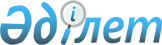 О присвоении наименования улицеРешение акима сельского округа Кожакент Жанакорганского района Кызылординской области от 2 апреля 2021 года № 84. Зарегистрировано Департаментом юстиции Кызылординской области 5 апреля 2021 года № 8276
      В соответствии с подпунктом 4) статьи 14 Законом Республики Казахстан от 8 декабря 1993 года "Об административно-территориальном устройстве Республики Казахстан" и заключением Областной ономастической комиссии от 10 декабря 2019 года №3, аким сельского округа Кожакент РЕШИЛ:
      1. Присвоить безымянной улице села Кожакент сельского округа Кожакент имя "Фазыл Мырзахметов". 
      2. Настоящее решение вводится в действие по истечении десяти календарных дней после дня первого официального опубликования.
					© 2012. РГП на ПХВ «Институт законодательства и правовой информации Республики Казахстан» Министерства юстиции Республики Казахстан
				
      Аким сельского округа 

Ә. Айтжанов
